ΕΝΤΥΠΟ ΥΠΟΒΟΛΗΣ ΕΙΣΗΓΗΣΕΩΝ ΓΙΑ ΣΥΓΧΡΗΜΑΤΟΔΟΤΗΣΗ ΕΡΓΩΝΦορέας:Σημείο Επαφής φορέα (Ονοματεπώνυμο):Τηλ.:Ηλεκτρονική διεύθυνση:Τηλεομοιότυπο:Ημερομηνία υποβολής:*  στο πλαίσιο των Προγραμμάτων του Ταμείου Ασύλου, Μετανάστευσης και Ένταξης, του Μέσου για τη Χρηματοδοτική Στήριξη της Διαχείρισης των Συνόρων και των Πολιτική των Θεωρήσεων ή του Ταμείου Εσωτερικής Ασφάλειας 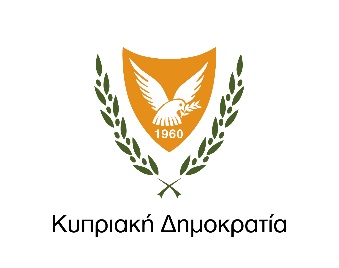 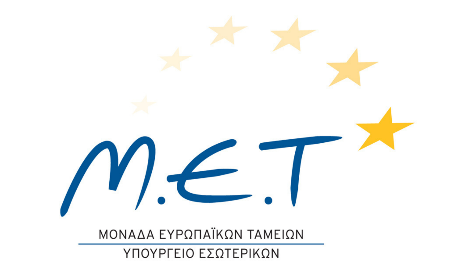 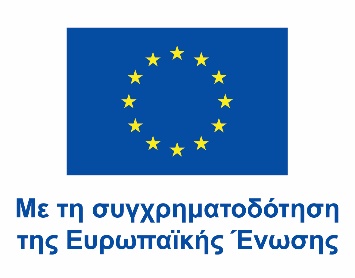 ΠΡΟΤΕΙΝΟΜΕΝΟ ΕΡΓΟΤαμείο: Ειδικός Στόχος*: Γενική ανάλυση αναγκών:(μέχρι 10 γραμμές)Αναγνώριση και περιγραφή αναγκών στη βάση της υφιστάμενης κατάστασης, που να περιλαμβάνει τα πιο κάτω:κενά που παρατηρούνται, προβλήματα/ αδυναμίες, πλεονεκτήματα, προοπτικές, τυχόν προβλήματα που αναμένεται να αντιμετωπιστούν Προτεινόμενος τίτλος έργου(μέχρι 60 χαρακτήρες)Στόχοι έργου:(μέχρι 3 γραμμές)Περιγραφή εισήγησης(μέχρι μια σελίδα)Αναμενόμενα παραδοτέα του προτεινόμενου έργου (μέχρι μισή σελίδα)Αναμενόμενα παραδοτέα σε σχέση με τον προτεινόμενο προϋπολογισμόΟμάδα στόχος (σε ποιους απευθύνεται το έργο)Προτεινόμενο χρονοδιάγραμμα / διάρκεια έργου μήνεςΚοστολόγηση έργου / ενδεικτικός προϋπολογισμός €Κοστολόγηση στη βάση του προτεινόμενου χρονοδιαγράμματοςΕπιγραμματική αιτιολόγηση κοστολόγησης(μέχρι 5 γραμμές)Τυχόν συμπληρωματικότητα του έργου από άλλα ευρωπαϊκά και εθνικά χρηματοδοτικά μέσα (π.χ. Ευρωπαϊκό Κοινωνικό Ταμείο - ΕΚΤ).Ναι [    ]  Όχι [    ] Αν η απάντηση είναι ναι, να αναφερθούν τα Ταμεία και η συμπληρωματικότητα